Základní škola a Mateřská škola Olomouc, Demlova 18, příspěvková organizaceZákladní škola a Mateřská škola Olomouc, Demlova 18, příspěvková organizaceZákladní škola a Mateřská škola Olomouc, Demlova 18, příspěvková organizaceZákladní škola a Mateřská škola Olomouc, Demlova 18, příspěvková organizaceZákladní škola a Mateřská škola Olomouc, Demlova 18, příspěvková organizaceZákladní škola a Mateřská škola Olomouc, Demlova 18, příspěvková organizaceZákladní škola a Mateřská škola Olomouc, Demlova 18, příspěvková organizaceZákladní škola a Mateřská škola Olomouc, Demlova 18, příspěvková organizaceZákladní škola a Mateřská škola Olomouc, Demlova 18, příspěvková organizaceZákladní škola a Mateřská škola Olomouc, Demlova 18, příspěvková organizaceZákladní škola a Mateřská škola Olomouc, Demlova 18, příspěvková organizaceZákladní škola a Mateřská škola Olomouc, Demlova 18, příspěvková organizaceZákladní škola a Mateřská škola Olomouc, Demlova 18, příspěvková organizaceZákladní škola a Mateřská škola Olomouc, Demlova 18, příspěvková organizaceZákladní škola a Mateřská škola Olomouc, Demlova 18, příspěvková organizaceZákladní škola a Mateřská škola Olomouc, Demlova 18, příspěvková organizaceZákladní škola a Mateřská škola Olomouc, Demlova 18, příspěvková organizaceZákladní škola a Mateřská škola Olomouc, Demlova 18, příspěvková organizaceZákladní škola a Mateřská škola Olomouc, Demlova 18, příspěvková organizaceZákladní škola a Mateřská škola Olomouc, Demlova 18, příspěvková organizaceZákladní škola a Mateřská škola Olomouc, Demlova 18, příspěvková organizaceZákladní škola a Mateřská škola Olomouc, Demlova 18, příspěvková organizaceZákladní škola a Mateřská škola Olomouc, Demlova 18, příspěvková organizaceZákladní škola a Mateřská škola Olomouc, Demlova 18, příspěvková organizaceZákladní škola a Mateřská škola Olomouc, Demlova 18, příspěvková organizaceZákladní škola a Mateřská škola Olomouc, Demlova 18, příspěvková organizaceZÁPISOVÝ LÍSTEKZÁPISOVÝ LÍSTEKZÁPISOVÝ LÍSTEKZÁPISOVÝ LÍSTEKZÁPISOVÝ LÍSTEKZÁPISOVÝ LÍSTEKZÁPISOVÝ LÍSTEKZÁPISOVÝ LÍSTEKZÁPISOVÝ LÍSTEKZÁPISOVÝ LÍSTEKZÁPISOVÝ LÍSTEKZÁPISOVÝ LÍSTEKZÁPISOVÝ LÍSTEKZÁPISOVÝ LÍSTEKZÁPISOVÝ LÍSTEKZÁPISOVÝ LÍSTEKZÁPISOVÝ LÍSTEKZÁPISOVÝ LÍSTEKZÁPISOVÝ LÍSTEKZÁPISOVÝ LÍSTEKZÁPISOVÝ LÍSTEKZÁPISOVÝ LÍSTEKZÁPISOVÝ LÍSTEKZÁPISOVÝ LÍSTEKZÁPISOVÝ LÍSTEKZÁPISOVÝ LÍSTEKke vzdělávání v základní škole ve školním roce 2024/2025ke vzdělávání v základní škole ve školním roce 2024/2025ke vzdělávání v základní škole ve školním roce 2024/2025ke vzdělávání v základní škole ve školním roce 2024/2025ke vzdělávání v základní škole ve školním roce 2024/2025ke vzdělávání v základní škole ve školním roce 2024/2025ke vzdělávání v základní škole ve školním roce 2024/2025ke vzdělávání v základní škole ve školním roce 2024/2025ke vzdělávání v základní škole ve školním roce 2024/2025ke vzdělávání v základní škole ve školním roce 2024/2025ke vzdělávání v základní škole ve školním roce 2024/2025ke vzdělávání v základní škole ve školním roce 2024/2025ke vzdělávání v základní škole ve školním roce 2024/2025ke vzdělávání v základní škole ve školním roce 2024/2025ke vzdělávání v základní škole ve školním roce 2024/2025ke vzdělávání v základní škole ve školním roce 2024/2025ke vzdělávání v základní škole ve školním roce 2024/2025ke vzdělávání v základní škole ve školním roce 2024/2025ke vzdělávání v základní škole ve školním roce 2024/2025ke vzdělávání v základní škole ve školním roce 2024/2025ke vzdělávání v základní škole ve školním roce 2024/2025ke vzdělávání v základní škole ve školním roce 2024/2025ke vzdělávání v základní škole ve školním roce 2024/2025ke vzdělávání v základní škole ve školním roce 2024/2025ke vzdělávání v základní škole ve školním roce 2024/2025ke vzdělávání v základní škole ve školním roce 2024/2025Údaje o dítěti:Údaje o dítěti:Údaje o dítěti:Údaje o dítěti:Údaje o dítěti:Údaje o dítěti:Údaje o dítěti:Údaje o dítěti:Údaje o dítěti:Údaje o dítěti:Údaje o dítěti:Údaje o dítěti:Údaje o dítěti:Údaje o dítěti:Údaje o dítěti:Údaje o dítěti:Údaje o dítěti:Údaje o dítěti:Údaje o dítěti:Údaje o dítěti:Údaje o dítěti:Údaje o dítěti:Údaje o dítěti:Údaje o dítěti:Údaje o dítěti:Údaje o dítěti:Jméno a příjmení:Registrační číslo:Registrační číslo:Registrační číslo:Rodné číslo:Datum narození:Datum narození:Datum narození:Místo narození:Stát narození:Stát narození:Stát narození:Okres narození:Zdravotní pojišťovna:Zdravotní pojišťovna:Zdravotní pojišťovna:Trvalé bydliště:Přechodné bydliště:Státní občanství:Název předchozí školy:Poznámky ke zdrav. stavu:Doplňující údaje ohledně zápisu:Doplňující údaje ohledně zápisu:Doplňující údaje ohledně zápisu:Doplňující údaje ohledně zápisu:Doplňující údaje ohledně zápisu:Doplňující údaje ohledně zápisu:Doplňující údaje ohledně zápisu:Doplňující údaje ohledně zápisu:Doplňující údaje ohledně zápisu:Doplňující údaje ohledně zápisu:Doplňující údaje ohledně zápisu:Doplňující údaje ohledně zápisu:Doplňující údaje ohledně zápisu:Doplňující údaje ohledně zápisu:Doplňující údaje ohledně zápisu:Doplňující údaje ohledně zápisu:Doplňující údaje ohledně zápisu:Doplňující údaje ohledně zápisu:Doplňující údaje ohledně zápisu:Doplňující údaje ohledně zápisu:Doplňující údaje ohledně zápisu:Doplňující údaje ohledně zápisu:Doplňující údaje ohledně zápisu:Doplňující údaje ohledně zápisu:Doplňující údaje ohledně zápisu:Doplňující údaje ohledně zápisu:Budeme žádat o odklad:Budeme žádat o odklad:anoneneOdklad v loňském roce:Odklad v loňském roce:Odklad v loňském roce:Odklad v loňském roce:anoneBudeme žádat o odklad:Budeme žádat o odklad: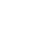 anoneneOdklad v loňském roce:Odklad v loňském roce:Odklad v loňském roce:Odklad v loňském roce:anoneBudeme žádat o odklad:Budeme žádat o odklad:anoneneOdklad v loňském roce:Odklad v loňském roce:Odklad v loňském roce:Odklad v loňském roce:anoneTřída sourozence na škole:Třída sourozence na škole:Školní družina:Školní družina:Školní družina:Školní družina:anoneTřída sourozence na škole:Třída sourozence na škole:Školní družina:Školní družina:Školní družina:Školní družina:anoneTřída sourozence na škole:Třída sourozence na škole:Školní družina:Školní družina:Školní družina:Školní družina:anoneÚdaje o 1. zákonném zástupci:Údaje o 1. zákonném zástupci:Údaje o 1. zákonném zástupci:Údaje o 1. zákonném zástupci:Údaje o 1. zákonném zástupci:Údaje o 1. zákonném zástupci:Údaje o 1. zákonném zástupci:Údaje o 1. zákonném zástupci:Údaje o 1. zákonném zástupci:Údaje o 1. zákonném zástupci:Údaje o 1. zákonném zástupci:Údaje o 1. zákonném zástupci:Údaje o 1. zákonném zástupci:Údaje o 1. zákonném zástupci:Údaje o 1. zákonném zástupci:Údaje o 1. zákonném zástupci:Údaje o 1. zákonném zástupci:Údaje o 1. zákonném zástupci:Údaje o 1. zákonném zástupci:Údaje o 1. zákonném zástupci:Údaje o 1. zákonném zástupci:Údaje o 1. zákonném zástupci:Údaje o 1. zákonném zástupci:Údaje o 1. zákonném zástupci:Údaje o 1. zákonném zástupci:Údaje o 1. zákonném zástupci:Jméno a příjmení:Vztah (otec/matka):Vztah (otec/matka):Bydliště:Mobilní telefon:Telefon:Telefon:Telefon do zaměstnání:e-mail:e-mail:Datová schránka:Zaměstnání:Zaměstnání:Zákonný zástupce pro doručování písemností:Zákonný zástupce pro doručování písemností:Zákonný zástupce pro doručování písemností:Zákonný zástupce pro doručování písemností:Zákonný zástupce pro doručování písemností:Zákonný zástupce pro doručování písemností:Zákonný zástupce pro doručování písemností:Zákonný zástupce pro doručování písemností:anoneneZákonný zástupce pro doručování písemností:Zákonný zástupce pro doručování písemností:Zákonný zástupce pro doručování písemností:Zákonný zástupce pro doručování písemností:Zákonný zástupce pro doručování písemností:Zákonný zástupce pro doručování písemností:Zákonný zástupce pro doručování písemností:Zákonný zástupce pro doručování písemností:anoneneZákonný zástupce pro doručování písemností:Zákonný zástupce pro doručování písemností:Zákonný zástupce pro doručování písemností:Zákonný zástupce pro doručování písemností:Zákonný zástupce pro doručování písemností:Zákonný zástupce pro doručování písemností:Zákonný zástupce pro doručování písemností:Zákonný zástupce pro doručování písemností:anoneneÚdaje o 2. zákonném zástupci:Údaje o 2. zákonném zástupci:Údaje o 2. zákonném zástupci:Údaje o 2. zákonném zástupci:Údaje o 2. zákonném zástupci:Údaje o 2. zákonném zástupci:Údaje o 2. zákonném zástupci:Údaje o 2. zákonném zástupci:Údaje o 2. zákonném zástupci:Údaje o 2. zákonném zástupci:Údaje o 2. zákonném zástupci:Údaje o 2. zákonném zástupci:Údaje o 2. zákonném zástupci:Údaje o 2. zákonném zástupci:Údaje o 2. zákonném zástupci:Údaje o 2. zákonném zástupci:Údaje o 2. zákonném zástupci:Údaje o 2. zákonném zástupci:Údaje o 2. zákonném zástupci:Údaje o 2. zákonném zástupci:Údaje o 2. zákonném zástupci:Údaje o 2. zákonném zástupci:Údaje o 2. zákonném zástupci:Údaje o 2. zákonném zástupci:Údaje o 2. zákonném zástupci:Údaje o 2. zákonném zástupci:Jméno a příjmení:Vztah (otec/matka):Vztah (otec/matka):Bydliště:Mobilní telefon:Telefon:Telefon:Telefon do zaměstnání:e-mail:e-mail:Datová schránka:Zaměstnání:Zaměstnání:Zákonný zástupce pro doručování písemností:Zákonný zástupce pro doručování písemností:Zákonný zástupce pro doručování písemností:Zákonný zástupce pro doručování písemností:Zákonný zástupce pro doručování písemností:Zákonný zástupce pro doručování písemností:Zákonný zástupce pro doručování písemností:Zákonný zástupce pro doručování písemností:anoneneZákonný zástupce pro doručování písemností:Zákonný zástupce pro doručování písemností:Zákonný zástupce pro doručování písemností:Zákonný zástupce pro doručování písemností:Zákonný zástupce pro doručování písemností:Zákonný zástupce pro doručování písemností:Zákonný zástupce pro doručování písemností:Zákonný zástupce pro doručování písemností:anoneneZákonný zástupce pro doručování písemností:Zákonný zástupce pro doručování písemností:Zákonný zástupce pro doručování písemností:Zákonný zástupce pro doručování písemností:Zákonný zástupce pro doručování písemností:Zákonný zástupce pro doručování písemností:Zákonný zástupce pro doručování písemností:Zákonný zástupce pro doručování písemností:anonene